__________________________________________________________________РЕШЕНИЕО внесении изменений и дополнений в Положение о комиссии по соблюдению требований к служебному поведению муниципальных служащих Администрации сельского поселения Старояшевский сельсовет муниципального района Калтасинский район Республики Башкортостан и урегулированию конфликта интересов, утвержденный решением Совета Старояшевский сельсовет муниципального района Калтасинский район Республики Башкортостан от 01.04.2011 года № 26Во исполнение требований Протеста Прокуратуры Калтасинского района Республики Башкортостан от 29 февраля 2016 года № 29д-2016, Совет сельского поселения Старояшевский сельсовет муниципального района Калтасинский район Республики Башкортостан решил:1. Внести изменения и дополнения в Положение о комиссии по соблюдению требований к служебному поведению муниципальных служащих Администрации сельского поселения Старояшевский сельсовет муниципального района Калтасинский район Республики Башкортостан и урегулированию конфликта интересов (далее – Положение), утвержденный решением Совета Старояшевский сельсовет муниципального района Калтасинский район Республики Башкортостан от 01.04.2011 года № 26:1) В подпункт «б» пункта 14 Положения добавить абзац в следующей редакции:«уведомление муниципального служащего о возникновении личной заинтересованности при исполнении должностных обязанностей, которая приводит или может привести к конфликту интересов;»;2) Добавить пункт 15.1. следующего содержания:«15.1. Обращение, указанное в абзаце втором подпункта «б» пункта 14 настоящего Положения, подается гражданином, замещавшим должность государственной (муниципальной) службы в государственном органе (органе местного самоуправления), в кадровую службу Администрации. В обращении указываются: фамилия, имя, отчество гражданина, дата его рождения, адрес места жительства, замещаемые должности в течение последних двух лет до дня увольнения с государственной (муниципальной) службы, наименование, местонахождение коммерческой или некоммерческой организации, характер ее деятельности, должностные (служебные) обязанности, исполняемые гражданином во время замещения им должности государственной (муниципальной) службы, функции по государственному управлению в отношении коммерческой или некоммерческой организации, вид договора (трудовой или гражданско-правовой), предполагаемый срок его действия, сумма оплаты за выполнение (оказание) по договору работ (услуг). В кадровой службе Администрации осуществляется рассмотрение обращения, по результатам которого подготавливается мотивированное заключение по существу обращения с учетом требований статьи Федерального закона от 25 декабря 2008 г. № 273-ФЗ «О противодействии коррупции».»;3) Добавить пункт 15.2. следующего содержания:«15.2. Обращение, указанное в абзаце втором подпункта "б" пункта 14 настоящего Положения, может быть подано муниципальным служащим, планирующим свое увольнение с муниципальной службы, и подлежит рассмотрению комиссией в соответствии с настоящим Положением.»;4) Добавить пункт 15.3. следующего содержания:«15.3. Уведомление, указанное в подпункте "д" пункта 14 настоящего Положения, рассматривается кадровой службой Администрации, которое осуществляет подготовку мотивированного заключения о соблюдении гражданином, замещавшим должность муниципальной службы в Администрации сельского поселения, требований статьи 12 Федерального закона от 25 декабря 2008 г. № 273-ФЗ "О противодействии коррупции".»;5) Добавить пункт 15.4. следующего содержания:«15.4. Уведомление, указанное в абзаце пятом подпункта "б" пункта 14 настоящего Положения, рассматривается кадровой службой Администрации, которое осуществляет подготовку мотивированного заключения по результатам рассмотрения уведомления.»;6) Добавить пункт 15.5. следующего содержания:«15.5. При подготовке мотивированного заключения по результатам рассмотрения обращения, указанного в абзаце втором подпункта "б" пункта 14 настоящего Положения, или уведомлений, указанных в абзаце пятом подпункта "б" и подпункте "д" пункта 14 настоящего Положения, должностные лица кадровой службы Администрации имеют право проводить собеседование с муниципальным служащим, представившим обращение или уведомление, получать от него письменные пояснения, а глава сельского поселения может направлять в установленном порядке запросы в государственные органы, органы местного самоуправления и заинтересованные организации. Обращение или уведомление, а также заключение и другие материалы в течение семи рабочих дней со дня поступления обращения или уведомления представляются председателю комиссии. В случае направления запросов обращение или уведомление, а также заключение и другие материалы представляются председателю комиссии в течение 45 дней со дня поступления обращения или уведомления. Указанный срок может быть продлен, но не более чем на 30 дней.»;7) Подпункт «а» пункта 16 изложить в следующей редакции:«а) в 10-дневный срок назначает дату заседания комиссии. При этом дата заседания комиссии не может быть назначена позднее 20 дней со дня поступления указанной информации, за исключением случаев, предусмотренных пунктами 16.1 и 16.2 настоящего Положения;»;8) Добавить пункт 16.1 следующего содержания:«16.1. Заседание комиссии по рассмотрению заявлений, указанных в абзацах третьем и четвертом подпункта "б" пункта 14 настоящего Положения, как правило, проводится не позднее одного месяца со дня истечения срока, установленного для представления сведений о доходах, об имуществе и обязательствах имущественного характера.»;9) Добавить пункт 16.2 следующего содержания:«16.2. Уведомление, указанное в подпункте "д" пункта 14 настоящего Положения, как правило, рассматривается на очередном (плановом) заседании комиссии.»;10) Добавить пункт 23.3 следующего содержания:«23.3. По итогам рассмотрения вопроса, указанного в абзаце пятом подпункта "б" пункта 14 настоящего Положения, комиссия принимает одно из следующих решений:а) признать, что при исполнении муниципальным служащим должностных обязанностей конфликт интересов отсутствует;б) признать, что при исполнении муниципальным служащим должностных обязанностей личная заинтересованность приводит или может привести к конфликту интересов. В этом случае комиссия рекомендует муниципальному служащему и (или) главе сельского поселения принять меры по урегулированию конфликта интересов или по недопущению его возникновения;в) признать, что муниципальный служащий не соблюдал требования об урегулировании конфликта интересов. В этом случае комиссия рекомендует главе сельского поселения применить к муниципальному служащему конкретную меру ответственности.»;11) Пункт 31 Положения изложить в следующей редакции:«31. Копии протокола заседания комиссии в 7-дневный срок со дня заседания направляются главе сельского поселения, полностью или в виде выписок из него - муниципальному служащему, а также по решению комиссии - иным заинтересованным лицам.»;2. Решение обнародовать на информационном стенде в здании Администрации сельского поселения Старояшевский сельсовет муниципального района Калтасинский район Республики Башкортостан и разместить на официальном сайте Администрации сельского поселения Старояшевский сельсовет муниципального района Калтасинский район Республики Башкортостан в сети «Интернет».3. Контроль за исполнением настоящего решения возложить на постоянную комиссию Совета по социально-гуманитарным вопросам. Председательствующий на заседании –Депутат Совета сельского поселения Старояшевский сельсовет муниципального района Калтасинский район Республики Башкортостан от избирательного округа № 5                                                                   А.И. ИсеметовБАШҠОРТОСТАН РЕСПУБЛИКАҺЫНЫҢ ҠАЛТАСЫ РАЙОНЫМУНИЦИПАЛЬ РАЙОНЫНЫҢИҪКЕ ЙӘШ АУЫЛ СОВЕТЫАУЫЛ БИЛӘМӘҺЕ СОВЕТЫСОВЕТ СЕЛЬСКОГО ПОСЕЛЕНИЯ СТАРОЯШЕВСКИЙ СЕЛЬСОВЕТМУНИЦИПАЛЬНОГО РАЙОНАКАЛТАСИНСКИЙ РАЙОНРЕСПУБЛИКИ БАШКОРТОСТАН№ 5919 апреля 2016 года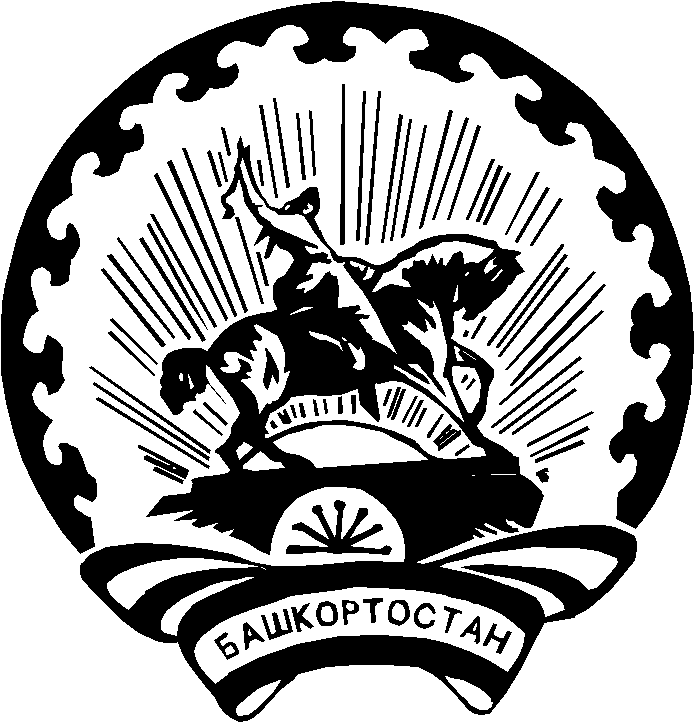 